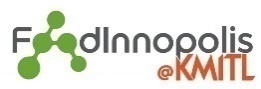 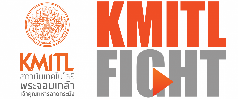 Food Industry Research and Development CenterFaculty of Food Industry, KMIT’Lfoodinnopolis@kmitl.ac.th  Tel. 084-9034234  Service Requisition Form for using Scientific EquipmentDear	Associate Dean in Research and industry	Name ...........................................................................................................................................................Company/Organization .......................................................................................................................................... Address .....................................................................................................................................................................Province .......................................... Postal code ................... Phone/Mobile .................................................. E-mail .........................................................................................................................................................................	1.  Scientific equipment ..........................................................................................................................	     .................................................................................................................................................................	     .................................................................................................................................................................	2.  Intended Used Services .....................................................................................................................	     .................................................................................................................................................................	3. Period ......................................................................................................................................................	4. Advisor ………………………………………………………………………………………....…………………………………………	Name/Organization for receipt ..............................................................................................................	........................................................................................................................................................................	Receipt             In-person           Post	Delivery Address …………............................................................................................................................	........................................................................................................................................................................	Remarks	1.    I agree to make a payment of the expense after the service.The analysis and the scientific equipment services are under the faculty’s regulations or else the agreement a case-by-case basis.If there is any damage caused due to the usage of scientific equipment, I will be willing to pay for any damage that incurred.		                              Signed ....................................................................... Client		                                       (.......................................................................)		                                 Date ................. /................................ / ..................